МИНОБРНАУКИ РОССИИФГБОУ ВПО «Удмуртский государственный университет»Институт экономики и управленияКафедра финансов и учетаМЕТОДИЧЕСКИЕ РЕКОМЕНДАЦИИпо выполнению контрольной работыпо дисциплине Спецкурс «Курсовое и дипломное проектирование»для бакалавров по направлению подготовки 080100 Экономика(профиль 080111 Финансы и кредит) всех форм обученияИжевск2017«УТВЕРЖДАЮ»Зам. директора ИЭиУпо учебно-методической работе_____________ О.А.Воробьева«     » ________________2017г.Составитель:Зав. каф. ФиУ С.Ф. Федулова.Методические указания обсуждены и одобрены на заседании кафедры финансов и учетаПротокол Зав. кафедрой								С.Ф. Федулова©Федулова С.Ф., 2017 г.© ИЭиУ ФГБОУ ВПО «УдГУ», 2017 г.СодержаниеЦель и задачи выполнения контрольной работы…………………………………………………………………………4Основные требования, предъявляемые к содержанию контрольной работы..................................................................................................................5Рекомендуемая тематика контрольных работ…………………………………………………………………………….7Примерные планы контрольных работ и методические указания по написанию работы на примере двух тем……………………………….12Основные требования к оформлению контрольной работы……………………………………………………………………………19Список литературных источников для выполнения контрольной работы….23Приложение……………………………………………………………………. 28Цель и задачи выполнения контрольной работыВыполнение контрольной работы является завершающим этапом изучения дисциплины Спецкурс «Разработка курсового и дипломного проектирования»,  служит для закрепления теоретических знаний и анализа практического материала по теме исследования.Целью контрольной  работы является систематизация полученных в вузе знаний и их применение для разработки практических предложений и обоснования теоретических выводов по теме будущей дипломной (выпускной квалификационной) работы.Для достижения данной цели в контрольной работе должны быть решены следующие задачи по теме исследования:- рассмотрены дискуссионные вопросы по теме исследования и отражена позиция автора контрольной работы;- рассмотрены проблемы финансов (кредита) в организации, учреждении, регионе, стране;- разработаны предложения по совершенствованию финансово-хозяйственной деятельности анализируемого хозяйствующего субъекта или по совершенствованию управления финансовой (кредитной) систем страны (региона) с аргументацией теоретических выводов и расчетами, доказывающими обоснованность практических рекомендаций автора в контексте темы будущей дипломной работы.При выполнении контрольной работы студент  должен собрать и проанализировать исходные данные, необходимые для расчета финансово-экономических показателей, характеризующих деятельность хозяйствующих субъектов, осуществить сбор, анализ и обработку данных, необходимых для решения поставленных экономических задач, способен выбрать инструментальные средства для обработки экономических данных в соответствии с поставленной задачей, проанализировать результаты расчетов и обосновать полученные выводы, способен анализировать и интерпретировать финансовую, бухгалтерскую и иную информацию, содержащуюся в отчетности предприятий различных форм собственности, организаций, ведомств и использовать полученные сведения для принятия управленческих решений, быть способен критически оценить исследуемые варианты управленческих решений и разработать и обосновать предложения по их совершенствованию с учетом критериев социально-экономической эффективности, рисков и возможных социально-экономических последствий.Работа не обязательно должна выполняться на основе анализа данных конкретного хозяйствующего субъекта. В соответствии с темой будущей дипломной работы контрольная работа по спецкурсу может быть выполнена на базе статистических, фактических и плановых  данных в целом по Российской Федерации или по региону РФ.Выполнение студентами контрольной работы является одной из основных форм контроля. На выполнение контрольной работы студентами может быть затрачено до 50 часов.Основные требования, предъявляемыек содержанию контрольной работыКонтрольная работа должна содержать:- постановку цели и задач, намеченных для решения;- теоретические материалы по теме работы, а также дискуссионные вопросы по теме исследования;- расчет показателей деятельности организации, используемых в финансовом менеджменте при разработке и осуществлении финансовой политики в контексте  темы контрольной работы;- анализ практического материала по данным финансовых планов и отчетов хозяйствующего субъекта, статистических, фактических и плановых  данных  региона или страны;- обоснованные теоретически и аргументированные с точки зрения практической значимости предложения по совершенствованию финансово-хозяйственной деятельности организации, предприятия, учреждения или по совершенствованию управления финансовой (кредитной) системой региона (страны).Структура контрольной работы должна обеспечить комплексное представление материалов в виде систематизированной информации, иметь внутреннюю логику, предусматривать взаимосвязь теоретических и практических частей работы. Контрольная работа должна содержать следующие части:- введение,- теоретическая часть,- практическая часть,- заключение,- список использованных литературных источников,- приложения.Во введении обосновывается выбор темы контрольной работы и ее актуальность, ставится цель выполнения работы и описываются задачи, решаемые для достижения данной цели, приводится краткая характеристика структуры работы, дается ссылка на использование литературных источников, статистического материала, фактических данных.Теоретическая часть отражает сущность основных проблем по вопросам темы контрольной работы. В ней проводится обзор литературы по выбранной теме, рассматриваются мнения различных авторов, освещаются дискуссионные вопросы, проводится их анализ и излагается собственная позиция автора, подтверждаемая убедительной аргументацией. В данной части работы  обязательно использовать статьи авторов в финансовых журналах за 2017-2019 годы. Использование литературы более ранних выпусков разрешается, но не обязательно. Так, если работа выполняется в 2018 году, то студент обязательно должен использовать периодическую литературу 2016, 2017 и 2018 годов, использование литературы выпуска ранее 2016 года возможно, но не обязательно. Ссылки на использованную литературу в тексте работы - обязательны. При освещении теоретических и правовых аспектов по теме исследования автору необходимо изложить разные взгляды отдельных ученых на проблемы по теме работы и дать собственную оценку положительных и отрицательных сторон мнений разных авторов. При рассмотрении дискуссионных вопросов нужно не просто привести позиции разных авторов, а сравнить их между собой, изложить и попытаться доказать собственную позицию. В этой части работы обязательно также проведение анализа статистических данных по теме работы за два-три года с сайтов Росстата, Минфина, Центробанка и т.д. Анализ и его результаты оформляются в таблицы.В практической части работы дается краткая характеристика хозяйствующего субъекта, на базе которого проводится исследование (название, год создания, место расположения, виды деятельности, основные экономические показатели). В данной главе более подробно анализируется система рычагов и методов управления определенными финансовыми отношениями в соответствии с темой исследования. Здесь автор обязательно должен использовать фактические и плановые данные анализируемого хозяйствующего субъекта, (региона, страны) в зависимости от темы работы. Цифровой материал для наглядности удобнее сводить в таблицы, использовать для его представления графики и рисунки,  данные которых должны быть тщательно проанализированы в тексте исследования.  Очень важно, чтобы цифровой табличный материал использовался для аргументации выводов и предложений автора по совершенствованию финансового управления и выполнял не демонстрационную, а функциональную нагрузку. По результатам проведенных расчетов автор контрольной работы должен разработать предложения по устранению выявленных недостатков. Предложения должны сопровождаться расчетами, подтверждающими целесообразность их реализации. Результатом работы должна стать таблица с показателями деятельности организации (в рамках темы контрольной работы) до и после внедрения предлагаемых мероприятий, причём на все цифры в столбце «после мероприятий» в тексте работы должны иметься расчёты, которые студент сможет объяснить во время защиты работы. При выполнении работы следует соблюдать системный подход и обеспечить преемственность в изложении ее содержания.  Во введении излагаются основные задачи и цель исследовании, которая достигается в практической части на базе рассмотрения теоретических вопросов по теме работы.Заключение по работе должно содержать краткие теоретические выводы и практические рекомендации по совершенствованию управления финансами хозяйствующего субъекта, региона или страны полное обоснование и аргументация которых изложены в тексте работы.Список использованных литературных источников включает статьи из периодических изданий, законодательные и нормативные акты, учебники и учебные пособия. В него необходимо включать те источники, которые были изучены студентами и использованы при написании контрольной работы.Приложения располагаются после списка использованных источников и могут включать официальную отчетность конкретного хозяйствующего субъекта за последние 3 года, материалы, которые занимают более одной страницы и их нецелесообразно размещать в 1 или 2 главе работы (в частности, образцы договоров, пояснительные записки и т.п.).Объем контрольной работы должен составлять примерно 20-25 страниц машинописного текста, при этом практическая часть может быть больше по объему, чем теоретическая, введение и заключение составляют примерно по 1-2 страницы.Рекомендуемая тематика контрольных работРынок государственных ценных бумаг: состояние, современные проблемы его развития.Оценка и анализ рисков вложений организаций в ценные бумаги.Портфельные стратегии и текущие проблемы финансовых инвестиций на фондовом рынке, подходы к их решению.Проблемы выпуска и обращения муниципальных ценных бумаг.Состояние и проблемы развития внебиржевого рынка ценных бумаг в России и регионах.Проблемы и перспективы работы профессиональных участников на рынке ценных бумаг (на примере инвестиционного фонда, инвестиционной компании, инвестиционного консультанта или финансового брокера).Совершенствование планирования и анализ эффективности использования финансовых ресурсов  в  акционерном обществе.Анализ и оценка  портфеля ценных бумаг организации с предложениями по его диверсификации.Оценка и анализ эффективности работы организации с ценными бумагами.Классификация банковских  рисков, оценка и пути снижения.Оценка валютного риска и пути его сниженияУправление кредитным риском в коммерческом банке и пути его снижения.Проблемы оценки и анализа кредитоспособности заемщика – юридического лица.Проблемы оценки кредитоспособности физических лиц.Активы коммерческого банка: анализ и улучшение структуры с целью роста доходов.Анализ деятельности банка на кредитном рынке.Валютные операции банка и управление ими.Пассивные операции банка и управление ими.Депозитные операции банка и управление ими.Оценка ликвидности и платежеспособности коммерческого банка и пути их повышения.Собственные средства коммерческого банка: оценка и пути роста. Работа банка с ценными бумагами: анализ результатов, проблемы и перспективы развития.Кредитная политика коммерческого банка: ее анализ и совершенствование.Классификация банковских рисков: оценка и пути сниженияОценка и анализ доходов коммерческого банка и пути их роста.Взаимоотношения коммерческого банка и предприятий и пути их совершенствования.Регулирование деятельности коммерческих банков Банком России.Банковский надзор и его совершенствование.Анализ финансового состояния банка и пути его укрепления.Внешнеэкономическая деятельность банка: сущность, основные направления и пути совершенствования.Привлеченные средства коммерческого банка: анализ структуры и ее совершенствование.Современная система рефинансирования и пути ее совершенствования.Механизм и факторы формирования чистой прибыли банка, пути ее  роста.Оценка и анализ рентабельности банка и пути ее роста.Проблемы страхования вкладов граждан коммерческими банками и пути их решения в Российской и зарубежной практике.Факторинговые операции коммерческого банка и их развитие.Операции доверительного управления коммерческих банков и их развитие.Оценка и анализ эффективности инвестиционной деятельности страховых компаний.Новые виды страхования на российском рынке: эффективность и перспективы развития.Оценка эффективности деятельности перестраховочной компании и пути ее повышенияСтраховые резервы: механизм формирования и эффективность размещенияФинансовый контроль на рынке страховых услуг: проблемы и перспективы развитияСостояние актуарных расчетов в страховой компании и пути их оптимизации.Страховой региональный маркетинг: сущность, проблемы и перспективы развития.Оценка эффективности страховой защиты предприятия.Проблемы страхования жизни в Российской и зарубежной практике.Проблемы и перспективы страхования сельскохозяйственных рисков в РФ.Проблемы страхования финансовых рисков в Российской и зарубежной практике.Проблемы и перспективы имущественного страхования в РФ.Анализ деятельности страховой компании в условиях рынкаРеформирование финансовой отчетности для целей финансового управления.Особенности оценки и пути улучшения  финансового состояния торгового предприятия.Особенности оценки и пути улучшения  финансового состояния акционерного общества.Особенности оценки и пути улучшения  финансового состояния государственного (муниципального) унитарного  предприятия.Особенности оценки и пути улучшения  финансового состояния некоммерческой организацииФинансовая устойчивость предприятия, ее анализ и пути укрепления.Анализ ликвидности баланса и пути её укрепления.Платежеспособность предприятий, ее анализ и пути укрепления.Анализ инвестиционной привлекательности предприятия.Внутрихозяйственный финансовый контроль и его совершенствованиеДебиторская и кредиторская задолженности организации, их анализ и пути улучшения структуры.Анализ и максимизация прибыли предприятия. Факторный анализ стоимости капитала и улучшение его структуры.Оценка экономической эффективности реальных инвестиций.Источники финансирования проектов создания и функционирования предприятий малого бизнеса.Совершенствование безналичных расчетов предприятия.Прибыль предприятия, ее распределение, использование и пути роста.Оборотные средства предприятия и повышение эффективности их использования.Совершенствование структуры основных фондов предприятия  и источников их финансирования.Амортизационные отчисления как вид финансовых ресурсов и выбор метода их начисления.Взаимоотношения предприятий с бюджетом и пути их совершенствования.Финансово-кредитные отношения предприятий с банками.Финансовое планирование на предприятии и пути его совершенствования.Финансовые риски деятельности предприятия, их анализ и предложения по снижению.Дивидендная политика предприятия и направления ее совершенствования.Лизинг как способ финансирования деятельности коммерческой организации.Левередж и оценка его влияния на прибыль предприятия.Источники финансирования деятельности предприятия и их оптимизация.Оценка и управление оборотным капиталом предприятия.Оценка и управление производственными запасами предприятия.Оценка и управление денежными средствами предприятия.Кредитная политика организации и ее совершенствование.Источники финансирования оборотного капитала предприятия  и совершенствование их структуры.Оценка инвестиционной привлекательности региона и роль инвестиций в росте бюджетных доходов.Финансовая стратегия предприятия и предложения по ее совершенствованию.Финансовая политика предприятия и направления ее совершенствования в современных условиях.Оценка эффективности инвестиционных проектов.Разработка и внедрение бюджетирования на предприятии.Финансовый маркетинг на предприятии.Межбюджетные отношения Федерального и регионального бюджетов. Межбюджетные отношения регионального и местных бюджетов.Проблемы исполнения местных бюджетов и пути их решения.Финансовая политика в регионе: сущность и направления совершенствования.Бюджетный федерализм и проблемы его развития в России.Финансовые основы местного самоуправления.Планирование доходов бюджета и его совершенствование.Планирование расходов бюджета и его совершенствование.Бюджетная система и ее совершенствование.Проблемы деятельности Федерального Казначейства и пути их решения.Бюджет и его роль в социально-экономическом развитии региона (страны).Проблемы и перспективы развития негосударственного пенсионного обеспечения.Проблемы деятельности регионального отделения Пенсионного фонда России и пути их решения.Совершенствование системы обязательного медицинского страхования в регионе.Задачи территориального учреждения Центрального банка РФ по осуществлению денежно-кредитной политики в регионе и их решение в современных условиях.Денежная политика России в современных условиях.Кредитный рынок России и проблемы его развития.Проблемы и перспективы развития кредитного рынка региона.Операции Банка России на открытом рынке.Межбанковский кредитный рынок и его регулирование.Финансовые аспекты внешнеэкономической деятельности региона.Бюджетный дефицит в регионе и пути его снижения.Дефицит бюджета муниципального образования и пути его снижения.Финансовая политика муниципального образования.Проблемы и перспективы развития добровольного медицинского страхования в России (регионе).Фискальная политика региона и направления ее реализации.Бюджетирование, ориентированное на результат: проблемы и перспективы развития.Проблемы и перспективы государственного регулирования инвестиционной деятельности.Финансирование социальной политики в России и за рубежом.Государственный долг России: анализ и проблемы использования.Государственный долг субъекта федерации: анализ и проблемы использования.Муниципальный долг:  анализ и проблемы использования.Резервные фонды России: анализ и проблемы использования.Страховой рынок России: анализ состояния и перспективы развития.Регулятивная инфраструктура РЦБ и эффективность мер государственного регулирования РЦБ.Проблемы государственного регулирования и защиты прав инвесторов на  ЦБ.Ипотечные ценные бумаги, проблемы и перспективы их использования в России и за рубежом.Российский рынок акций, проблемы и перспективы его развития.Российский рынок облигаций и перспективы его развития.Проблемы и перспективы развития региональных рынков страхования.4. Примерные планы контрольных работ и методические указания по написанию работы на примере нескольких темПример содержания дипломной работы, выполненной по теме: «Классификация банковских  рисков, оценка и пути снижения»СодержаниеВведениеБанковские риски: сущность и методы оценкиДискуссионные вопросы сущности и классификации банковских рисковСравнительная характеристика различных методик оценки банковских  рисковХарактеристика банка, анализ рисков банка и пути их снижения.Краткая характеристика банка, характеристика и анализ основных рисков, характерных для рассматриваемого банкаПути снижения банковских рисковЗаключениеСписок литературыПриложенияПервая глава содержит теоретический материал. Здесь рассматриваются виды рисков: внешние и внутренние и т.п., дается характеристика признаков, лежащих в основе их классификации и краткая характеристика каждого вида риска, методов его оценки (по выбору), их отличии и общих черт. В главе приводятся мнения разных авторов на определение и сущность кредитных рисков, их классификацию, обосновывается собственная позиция автора.Вторая глава содержит практический материал, в котором анализируются риски конкретного банка, определяется оптимальный набор рисков. По выбору дипломника проводится оценка и анализ двух или более рисков, например: кредитного и валютного, рассматриваются пути их снижения, делается прогнозный расчет величины рисков после внедрения предлагаемых мероприятий.Результатом работы должна стать таблица с показателями деятельности организации (в рамках темы контрольной работы) до и после внедрения предлагаемых мероприятий, причём на все цифры в столбце «после мероприятий» в тексте работы должны иметься расчёты, которые студент сможет объяснить во время защиты работы. Пример содержания дипломной работы, выполненной по теме: «Активы коммерческого банка: анализ и улучшение структуры с целью роста доходов»СодержаниеВведениеДискуссионные вопросы сущности и  классификации активов банка.Анализ активов банка и направления улучшения их структуры.Анализ активов банка.Рекомендации по улучшению структуры банковских активов с целью роста доходов.ЗаключениеСписок литературыПриложенияПервая глава контрольной работы носит теоретический характер. Она выполняется на основе обзора материалов литературы. Здесь рассматриваются виды активов банка с краткой характеристикой каждого из них. Необходимо рассмотреть мнения разных авторов на классификацию и сущность активов, привести их определения в трактовке разных авторов.Вторая глава контрольной работы выполняется на основе практических данных. Здесь проводится анализ активов конкретного банка. По результатам анализа делаются выводы и предложения по совершенствованию работы банка в этом направлении, рассматриваются вопросы управления активами, анализируются ошибки банка и формируются предложения по их устранению. Результатом должно явиться составление таблицы с данными по структуре активов до и после внедрения предложений и расчет прогнозной прибыли при новой структуре активов.Результатом работы должна стать таблица с показателями деятельности организации (в рамках темы контрольной работы) до и после внедрения предлагаемых мероприятий, причём на все цифры в столбце «после мероприятий» в тексте работы должны иметься расчёты, которые студент сможет объяснить во время защиты работы. Пример содержания контрольной работы, выполненной по теме: «Анализ деятельности страховой компании в условиях рынка»СодержаниеВведениеСтрахование как одно из стратегических направлений развития рыночной экономики1.1. Дискуссионные вопросы сущности и функций страхования.1.2.Современные проблемы развития страхового рынкаОсновные направления деятельности страховой компанииОбщая характеристика страховой компании, виды страхования в компании и анализ эффективности их использования на страховом рынке регионаПредложения по улучшению финансовых показателей деятельности компанииЗаключениеСписок литературыВ первой главе рассматриваются вопросы экономической сущности страхования; состояние системы страхования в России на современном этапе; перспективы развития, дискуссионные вопросы терминологии и классификации страхования на основе обзора зарубежных и отечественных источников. Во второй главе рассматриваются критерии оценки работы страховой фирмы, анализируются экономические результаты деятельности, баланса компании, финансовое состояние и показатели ликвидности ее активов, здесь же необходимо внести предложения по улучшению результатов деятельности страховой компании, возможно с применением компьютерной техники, упрочению ее имиджа на рынке страховых услуг региона, города.Результатом работы должна стать таблица с показателями деятельности организации (в рамках темы контрольной работы) до и после внедрения предлагаемых мероприятий, причём на все цифры в столбце «после мероприятий» в тексте работы должны иметься расчёты, которые студент сможет объяснить во время защиты работы. Пример содержания дипломной работы, выполненной по теме:«Совершенствование структуры основных фондов предприятия  и источников их финансирования»СодержаниеВведение1. Основные фонды и источники их финансирования1.1. Дискуссионные вопросы экономического содержания и классификации основных фондов1.2. Проблемы обновления основных фондов в современных условиях2. Совершенствование структуры основных фондов и источников их финансирования  2.1. Анализ структуры  основных фондов предприятия, источников их финансирования  и оценка их состояния на  предприятии2.2. Предложения по совершенствованию структуры основных фондов и источников их финансированияЗаключениеПриложенияВ первой главе студент дает характеристику основным фондам предприятия, указывает, какие активы могут быть к ним отнесены, в т.ч. с учетом положений бухгалтерского учета. Необходимо рассмотреть классификацию основных фондов, указать их структуру, учитывая вид деятельности анализируемого предприятия. Необходимо привести трактовки определений понятий «основные фонды», «основные средства» разных авторов и изложить собственную позицию.Во второй главе студент должен проанализировать состояние и использование основных фондов предприятия. Затем анализируются источники финансирования основных фондов, определяется их структура. Проведенный анализ является основой для разработки рекомендаций по совершенствованию структуры основных фондов и источников финансирования. Результатом работы должна стать таблица с показателями деятельности организации (в рамках темы контрольной работы) до и после внедрения предлагаемых мероприятий, причём на все цифры в столбце «после мероприятий» в тексте работы должны иметься расчёты, которые студент сможет объяснить во время защиты работы. Пример содержания дипломной работы, выполненной по теме:«Оценка и управление оборотным капиталом предприятия»СодержаниеВведениеТеоретические основы управления оборотным капиталомСущность оборотного капитала, дискуссионные вопросы его определения и классификации.Методы управления оборотным капиталом2. Управление оборотным капиталом предприятия и его совершенствование2.1.Оценка эффективности использования оборотных средств и методов управления оборотным капиталом, применяемых на предприятии2.2. Предложения по совершенствованию управления оборотным капиталом предприятияЗаключениеСписок литературыВ первой главе студент рассматривает содержание понятия «оборотный капитал», приводя различные точки зрения по данному вопросу. Цитируя мнение того или иного автора, студент должен обязательно указывать источник данного высказывания. Затем приведенные точки зрения сравниваются, указываются общие моменты и отличия. На основе анализа приведенных точек зрения студент определяется с собственной позицией по данному вопросу. Особое внимание необходимо уделить цели управления оборотным капиталом, методам его управления. В работе должны присутствовать рекомендации по управлению оборотным капиталом как российских, так и зарубежных специалистов. Теоретическое рассмотрение различных моделей в управлении оборотным капиталом необходимо сопровождать выводами о возможности практического их использования в деятельности предприятия.Вторая глава должна содержать анализ объема и структуры оборотных средств предприятия, оценку эффективности их использования. Затем студент должен проанализировать сложившуюся на предприятии систему управления оборотным капиталом, оценить величину оборотного капитала, чистого оборотного капитала, проанализировать эффективность используемых методов управления запасами товарно-материальных ценностей, дебиторской задолженностью, денежными средствами, а также источниками финансирования оборотного капитала. Проведенный анализ позволяет разработать и обосновать целесообразность внедрения предложений по совершенствованию процесса управления оборотным капиталом. Предложения могут быть связаны как с применением новых методов управления оборотными средствами, так и изменением политики их финансирования.Результатом работы должна стать таблица с показателями деятельности организации (в рамках темы контрольной работы) до и после внедрения предлагаемых мероприятий, причём на все цифры в столбце «после мероприятий» в тексте работы должны иметься расчёты, которые студент сможет объяснить во время защиты работы. Пример содержания дипломной работы, выполненной по теме: «Оценка и анализ эффективности работы организации с ценными бумагами»СодержаниеВведение1. РЦБ: сущность и  направления развития в России (регионе)1.1. Дискуссионные вопросы экономического содержания ценных бумаг и  РЦБ.1.2. Особенности становления и современное состояние рынка ценных бумаг в России2.Анализ эффективности работы организации на рынке ценных бумаг и пути ее повышения.2.1. Характеристика организации, её фондового портфеля  и его структуры в динамике2.2. Предложения по повышению  эффективности работы организации на рынке ценных бумаг.ЗаключениеСписок литературыПриложениеВ данной теме необходимо акцентировать внимание на специфику становления, развития и функционирования как самого рынка ценных бумаг в стране, регионе, так и на деятельности коммерческих фирм на этом рынке в конкретном регионе. Это обусловлено особенностями региональных рынков, проблемами вывода ценных бумаг на фондовый рынок страны в условиях отсутствия гласной и достоверной и широкой информации, как о состоянии эмитентов, так и о состоянии региональных рынков. Зачастую, в условиях даже конкретного хозяйствующего субъекта ситуация защиты его сведений и наличие коммерческой информации не позволяет использовать объективные абсолютные показатели и требует использования структурных показателей, расчета темпов изменений, не полное раскрытие тех или иных аспектов данной темы. В этом случае при анализе эффективности работы фирмы на рынке ценных бумаг можно сочетать аналитический теоретический материал с практическим, использовать открытые данные баланса и отчета о прибылях и убытках, устава и проспекта эмиссии, а по видам ценных бумаг с которыми предпочитает работать фирма – данные российской статистики и печати. В аналитической третьей главе при недоступности информации по составу фондового портфеля можно изменить трактовку п.2.1. на характеристику видов ценных бумаг в работе фирмы и рассмотреть их преимущества, недостатки, структуру и динамику оборотов в последние 2-3 года. Сравнить данные об уровне доходности с другими ценными бумагами, что позволит выработать рекомендации по изменению состава портфеля ценных бумаг, направлений деятельности фирмы на этом рынке, вскрыв причины таких изменений. Такой подход станет основой для разработки новой фондовой политики фирмы, планирования действий на рынке ценных бумаг на основе сравнительных характеристик доходности различных видов ценных бумаг с использованием приемов технического анализа, а если позволят данные, то и элементов фундаментального анализа с учетом финансового состояния их эмитентов.Во второй главе необходимо проанализировать рациональность покупок ценных бумаг по периодам их приобретения с учетом состояния фондового рынка и сравнить их с другими возможными направлениями инвестирования денежных средств в эти периоды времени, например в депозиты банков, инвестиции в конкретные проекты, в валюту и др., подтверждая оценку эффективности (либо не эффективности) предпринятых решений о размещении активов в ценные бумаги и выработав свою оценку данным решениям. Здесь же даются предложения по совершенствованию работы организации на РЦБ с прогнозом будущей структуры портфеля и роста доходов фирмы.Результатом работы должна стать таблица с показателями деятельности организации (в рамках темы контрольной работы) до и после внедрения предлагаемых мероприятий, причём на все цифры в столбце «после мероприятий» в тексте работы должны иметься расчёты, которые студент сможет объяснить во время защиты работы. Пример содержания дипломной работы, выполненной по теме: «Межбюджетные отношения федерального и регионального бюджетов»СодержаниеВведение1.Общая характеристика межбюджетных отношений федерального и региональных бюджетов.1.1. Дискуссионные вопросы содержания межбюджетных отношений и бюджетного федерализма.1.2.Проблемы реализации  межбюджетных отношений в России.Анализ межбюджетных отношений федерального и республиканского (или другого регионального) бюджета и их совершенствование.2.1. Анализ межбюджетных отношений федерального и республиканского бюджета.2.2. Проблемы осуществления реформы межбюджетных отношений и пути их решения.ЗаключениеСписок литературыПриложенияОсновные требования к оформлению контрольной работыКонтрольная работа должна быть оформлена в соответствии с ГОСТ.Материал в работе располагается в следующей последовательности:титульный лист (его форма приведена в приложении 1);содержание (включает наименование всех структурных частей контрольной работы с указанием номеров страниц, на которых размещается начало материала соответствующих частей.);текстовое изложение контрольной работы (по главам, включая введение и заключение);список литературы;дополнительный практический материал, использованный в работе в качестве приложений, если он не помещен по ходу изложения.Работа выполняется на одной стороне листа стандартного формата А4 через полтора межстрочных интервала. Рекомендуется использовать шрифт TimesNewRomanCyr № 14.Поля: левое – не менее 30 мм, правое – не менее 10 мм, верхнее – не менее 20 мм, нижнее – не менее 20 мм.При выполнении работы необходимо соблюдать равномерную плотность, контрастность и четкость изображения по всей работе. В  работе должны быть четкие, не расплывшиеся линии, буквы, цифры и знаки. Все линии, буквы, цифры и знаки должны быть одинаково черными по всей работе.Титульный лист и содержание включаются в общую нумерацию проекта, но не нумеруются. Страницы контрольной работы следует нумеровать арабскими цифрами, соблюдая сквозную нумерацию по всему тексту работы. Номер страницы проставляется в правом верхнем углу без точки в конце.Слова «Содержание», «Введение», «Заключение» записываются с абзацного отступа прописными буквами. Данные заголовки не нумеруются.Заголовки структурных элементов  работы и разделов основной части следует располагать с абзацного отступа без точки в конце и печатать прописными буквами, не подчеркивая. Заголовки подразделов следует начинать с абзацного отступа и печатать строчными буквами (кроме первой прописной) без точки в конце, не подчеркивая. Если заголовок включает несколько предложений, их разделяют точками. Переносы слов в заголовках не допускаются. Расстояние между заголовками должно быть не менее двойного интервала.Каждую главу контрольной работы следует начинать с новой страницы.Разделы, подразделы, пункты и подпункты следует нумеровать арабскими цифрами в пределах всей работы. Подразделы нумеруются арабскими цифрами в пределах раздела. Номер подраздела состоит из номера раздела и порядкового номера подраздела разделяемых точкой. В конце номера подраздела ставится точка, например, 1.3. (третий подраздел первого раздела).Пункты нумеруются арабскими цифрами в пределах подраздела. Номер пункта состоит из номеров раздела, подраздела и порядкового номера пункта, разделяемых точкой. В конце номера пункта ставится точка, например 1.3.2. (второй пункт третьего подраздела первого раздела).Иллюстрации (чертежи, схемы, графики, диаграммы, фотоснимки) следует располагать в контрольной работе непосредственно после текста, в котором они упоминаются впервые, или на следующей странице. На все иллюстрации должны иметься ссылки по тексту  работы. Иллюстрации обозначаются словом «Рис.», которое помещается под иллюстрацией, и должно иметь название, которое располагается под иллюстрацией после слова «Рис.». Иллюстрации имеют порядковую нумерацию арабскими цифрами в пределах всей  курсовой работы. Цифровой материал следует оформлять в виде таблиц. Таблицы также имеют сквозную нумерацию в пределах курсовой работы и нумеруются последовательно арабскими цифрами. Таблицу следует располагать  непосредственно после текста, в котором она упоминается впервые, или на следующей странице. На все таблицы должны иметься ссылки по тексту контрольной работы. Слово «Таблица» с порядковым номером (при этом знак № не ставится) располагают  слева от названия таблицы, которое располагают над таблицей. При переносе таблицы на следующий лист в верхнем правом углу пишут  «Продолжение табл. …». Формулы нумеруют арабскими цифрами в пределах всей контрольной работы. Номер формулы указывается в крайнем правом положении в строке на уровне формулы в круглых скобках. Если в  работе одна формула, ее не нумеруют. Пояснения значений символов и цифровых коэффициентов следует приводить непосредственно под формулой в той же последовательности, в какой они даны в формуле. Значение каждого символа и цифрового коэффициента следует приводить с новой строки. Первую строку пояснения начинают со слова «где» без двоеточия. Ссылки на формулы по тексту курсового проекта оформляют порядковым номером формулы в круглых скобках, например «… в формуле (5)». Формулы и уравнения следует выделять из основного текста свободными строками.При необходимости, внутри пунктов или подпунктов могут использоваться перечисления. Перечисления оформляются буквенными значениями со скобкой, например, а), б), в) и т.д., или А., Б., В., Г. и т.д. с абзацного отступа (5 символов).Примечания размещают в работе при необходимости пояснения содержания текста, таблицы или иллюстрации. Примечания располагают непосредственно после пункта, подпункта, таблицы, иллюстрации, к которым они относятся. Слово «Примечание» печатают с прописной буквы с абзацного отступа (5 символов) и не подчеркивают. Одно примечание не нумеруются. Несколько примечаний оформляют порядковой нумерацией арабскими цифрами с точкой.Ссылки на источники по тексту контрольной работы допускается приводить в подстрочном примечании (при использовании в тексте цитат или цифровых данных) или указывать порядковый номер по списку источников в квадратных скобках (при пересказе и критике отдельных работ).Ссылки на разделы, подразделы, пункты, подпункты, иллюстрации, таблицы, формулы, уравнения, перечисления, примечания следует указывать их порядковым номером, например: «… в разд. 2.», «… на рис. 3.», «… из формулы (6)», «… в уравнении (4)», «… в приложении 1» и т.д.Источники, включенные в список литературы, должны располагаться в следующем порядке:законодательные акты;постановления Правительства;нормативные документы;статистические материалы;научные и литературные источники в алфавитном порядке по фамилии авторов или названию книги.Сведения о книгах (монографии, учебники, справочники и т.п.) должны включать: фамилию и инициалы автора (авторов), название книги, город, издательство, год издания, количество страниц. При наличии трех и более авторов допускается указывать фамилию и инициалы только первого из них и слова «и др.». Наименование места издания (город) необходимо приводить полностью в именительном падеже, допускается сокращение названия только двух городов – Москва (М.) и Санкт-Петербург (СПб.). Сведения о статье из периодического издания должны включать фамилию и инициалы автора, заглавие статьи, наименование издания (журнала), наименование серии, год выпуска, том, номер издания (журнала), страницы, на которых помещена статья. Приложения следует оформлять как продолжение контрольной работы на его последующих страницах, располагая приложения в порядке появления ссылок на них по тексту курсовой работы. Каждое приложение должно начинаться с новой страницы и иметь содержательный заголовок, напечатанный прописными буквами. В верхнем правом углу пишется слово «ПРИЛОЖЕНИЕ». Если приложений более одного, их следует нумеровать последовательно арабскими цифрами (символ № не ставится). Нумерация страниц приложений включается в общую нумерацию страниц  работы.Все приложения должны быть перечислены в содержании  работы с указанием их номеров.Каждая глава и ее разделы в тексте должны иметь заголовок в точном соответствии с наименованием в содержании. Контрольная работа должна быть подписана студентом.ЛитератураА. Волчек Амортизация как элемент оптимизации налогообложения: семь примеров из практики // Финансовый директор  № 5, 2014М.Шаплюкин  Оптимальная кредитная нагрузка: как её рассчитать // Финансовый директор  № 6, 2014М.Мишкова Анализируем дебиторскую задолженность компании // Финансовый директор  № 7, 2014В.Толкач Управление по центрам финансовой ответственности // Финансовый директор  № 7, 2014К. Люшкович Чем может помочь компании экспресс анализ отчёта о прибылях и убытках // Финансовый директор  № 7, 2014Н. Тарашкевич  От бюджетов подразделений к бюджетам проектов //Финансовый директор  № 1, 2014Г. Савицкая Сущность и методика расчёта валовой и маржинальной прибыли //Финансовый директор  № 3, 2014М.Мишкова Анализируем эффективность работы компании //Финансовый директор  № 3, 2014А.Артёменко Как финансовому менеджеру снижать издержки //Финансовый директор  № 5, 2014Г.Савицкая Какой видится бухгалтерская отчётность финансовому аналитику //Финансовый директор  № 6, 2014Г. Савицкая Использование маржинального анализа в управлении затратами и финансовыми результатами //Финансовый директор  № 7, 2014А. Бутер Новое решение для управления доходностью компании //Финансовый директор  № 8, 2014М.Мишкова Аренда недвижимости: финансовый аспект //Финансовый директор  № 8, 2014М.Петрова Искажения в бухгалтерской (финансовой) отчётности: как выявить мошенничество? //Финансовый директор  №  10, 2014М.Петрова Всё тайное становится явным: проведение экспресс-оценки финансовой отчётности //Финансовый директор  №  11, 2014Ю. Веремейко Налоговая минимизация: экономим на подоходном налог и не только //Финансовый директор  №  12, 2014Н. Рабец Несвоевременность расчётов: действие незаконченное длительное //Финансовый директор  №  12, 2014А.Королёнок Реорганизация как инструмент налогового и финансового планирования //Финансовый директор  №  4, 2014Н.Рабец Овердрафт и кредитная линия как формы краткосрочного кредитования //Финансовый директор  №  12, 2014А.Смольский Как обеспечить проведение расчётов по обязательствам //Финансовый директор  №  2, 2014М. Мишкова Проводим анализ показателей рентабельности компании //Финансовый директор  № 1, 2014А. Криваль Роль внутреннего аудита в деятельности компании //Финансовый директор  № 3, 2014В. Карпеш Способы взыскания дебиторской задолженности //Финансовый директор  № 3, 2014Л. Фокин Сколько денег поступит на счета организации в следующем месяце//Финансовый директор  № 9, 2014//Финансовый директор  № 1, 2014М. Якубович Как увидеть риски и выбрать стратегию работы с ними? //Финансовый директор  № 10, 2014Г. Савицкая Оценка финансового эффекта использования заёмных средств //Финансовый директор  № 11, 2014М. Кишкурный Как предупредить риск банкротства предприятия //Финансовый директор  № 12, 2014Н.Тарашкевич Как компании рассчитать кредитный лимит?//Финансовый директор  № 12, 2014Фёдорова Е.А., Муратов М.А.Влияние внутренних и внешних факторов на структуру капитала в российских компаниях: эмпирический анализ//Финансы и кредит, № 1 (625), январь 2015Нестеренко И.Ю. Региональные налоговые льготы: правила применения и экономическая оценка//Финансы и кредит, № 1 (625), январь 2015Рябов Е.Ю. Управление дебиторской задолженностью теплоснабжающих организаций (на примере ООО Лукойл – теплотранспортная компания)//Финансы и кредит, № 1 (625), январь 2015Юсупова О.А. О просроченной задолженности в кредитных портфелях российских банков, причинах её возникновения и методах работы с ней//Финансы и кредит, № 3 (627), январь 2015Штефан М.А, Офицерова О.Ф. Формирование многофакторного критерия оценки инвестиционной привлекательности организации//Финансы и кредит, № 3 (627), январь 2015Штефан М.А., Орнатский А.А. Эвристические  методы в оценке инвестиционных проектов//Финансы и кредит, № 5 (629), январь 2015Дементьев Д.В. Областной программный бюджет: необходимость и результативность//Финансы и кредит, № 7 (631), февраль 2015Скобликов П.А.Создание и усиление положительных мотивов должника как способ повышения эффективности взыскания долгов и укрепления экономической безопасности//Финансы и кредит, № 7 (631), февраль 2015Васюнина М.Л. Совершенствование управления доходами бюджетов в Российской Федерации//Финансы и кредит, № 9 (633), март 2015Прокофьев С.Е. Новации в сфере государственного финансового контроля, осуществляемого Казначейством России//Финансы и кредит, № 10 (634), март 2015Трифонов Б.И. О проблемах высокой убыточности страховых компаний//Финансы и кредит, № 10 (634), март 2015Евдокимова С.С. Особенности и проблемы кредитования российскими коммерческими банками предприятий малого и среднего бизнеса//Финансы и кредит, № 11 (635), март 2015Дрёмова У.В.Совершенствование подходов к оценке кредитоспособности заемщиков при долгосрочном кредитовании//Финансы и кредит, № 11 (635), март 2015Филина М.А. Возможные направления совершенствования методики оценки развития страхового рынка региона//Финансы и кредит, № 11 (635), март 2015Дмитрик Е.Г. Совершенствование методов государственной поддержки предпринимательства с использованием финансовых инструментов на муниципальном уровне//Финансы и кредит, № 13 (637), апрель 2015Шавалеева Ч.М. К вопросу о дотациях субъектам Российской Федерации//Финансы и кредит, № 14 (638), апрель 2015Фаизова А.А.Модель резерва по долгосрочному личному страхованию и возможности ее применения//Финансы и кредит, № 17 (641), май 2015Саввина Н.Е. Новый подход к понятию "страховой продукт"//Финансы и кредит, № 18 (642), май 2015Ревенков П.В., Поспелов А.Л. Актуальные направления регулирования электронного банкинга"//Финансы и кредит, № 24 (648), июнь 2015Евдокимова С.С. Рынок автокредитования в России: тенденции и проблемы развития"//Финансы и кредит, № 24 (648), июнь 2015Романюк К.А. Концепция метода оценки кредитоспособности физических лиц"//Финансы и кредит, № 24 (648), июнь 2015Фёдорова Е.А., Разин Ю.А. Управление пенсионными накоплениями негосударственными пенсионными фондами //Финансы и кредит, № 26 (650), июль 2015Мусиенко С.О.Внедрение программно-целевого (нормативного) подхода в систему финансового планирования на малых предприятиях//Финансы и кредит, № 26 (650), июль 2015Е.Ю. Чичерова Современные подходы к финансированию затрат и снижению издержек на предприятии как основа для его инновационного развития// Экономические науки № 1, 2012Шестакова Е.ВФинансовый  менеджмент  в  условиях  кризиса // Финансовый менеджмент № 1,  2015Губанов Р.С. Управление  рисками  оао  «Россельхозбанк» в  российской  экономике // Финансовый менеджмент № 1,  2015Борисова О.В. Риски  банковской  деятельности на  современном  этапе  развития  экономики // Финансовый менеджмент № 1,  2015Губанов Р.С. Реализация  научно-практических  основ финансового  анализа  как  функция  финансового  менеджмента // Финансовый менеджмент № 2,  2015Шестакова Е.В. Что  поможет  защитить  имущество  холдинга и снизить  налоговую  нагрузку? // Финансовый менеджмент № 2,  2015Теплова Т.В. Налоговый  щит  по  персональным  инвестициям // Финансовый менеджмент № 2,  2015Шестакова Е.В. Ошибки  в  построении  системы  внутреннего контроля  и  аудита // Финансовый менеджмент № 3,  2015Попова С.С. Применение  принципов  финансового менеджмента  в  диагностике недобросовестных  действий  при  банкротстве //Финансовый менеджмент № 3,  2015Петров А.Н. Оценка  риска  вероятности  банкротства с  помощью  Logit-моделей //Финансовый менеджмент № 3,  2015Черёмушкин С.В. Тонкости  правильного  расчета  терминальной  стоимости  в  финансовых  моделях//Финансовый менеджмент № 3,  2015Губанов Р.С. Краудсорсинг  в  банковской  практике: сущность,  преимущества  и  возможности//Финансовый менеджмент № 3,  2015Филобоков Л.Ю. Аналитический  инструментарий  оценки  рисков в управлении  финансами  малых  предприятий //Финансовый менеджмент № 6,  2014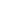 Басовский Л.Е. Контроль состояния дебиторской задолженности // Финансовый директор. - №7. - 2011. - С. 14-15.Артеменко В.Т. Управление оборотными активами промышленного предприятия // Справочник экономиста - №4. - 2010. - С. 12-17.Бахрушина Н.Н. Как управлять оборотными активами // Финансовый директор. - 2010. - №1. - С.34-41.Бригхем Ю.В. Управление денежным оборотом предприятий и корпораций. - М: Финансы и статистика, 2010. - 144 с.Вишневская И.А. Как управлять задолженностью // Бизнес-форум IT. -№3 - 2009. - С.23-24.Калабин Е.В. Как спрогнозировать задолженность // Финансовый директор. - 2009. - №12. - С.34-38.Киперман Г. Управление дебиторской задолженностью. // Финансовая газета Региональный выпуск, №12, 2009Кушим Н.А. Бюджетирование на современном предприятии или как эффективно управлять финансами. - М.: Кнорус, 2008. - 350 с.Финансовый менеджмент: теория и практика: Учебник / Под ред. Стояновой Е.С.М., 2010.-717с Шабалин Е.М. Финансовый менеджмент. М.: ИНФРА-М, 2009. - 320 с.Шим Дж. К., Сигел Дж. Г. Методы управления стоимостью и анализа затрат. - М.: Филинъ, 1996.Тимофеева Т. В. Анализ денежных потоков предприятия: учебное  пособие. – 3-е изд., перераб. и доп. – М.: Финансы и статистика: ИНФРА-М, 2010. – 368с.Боукетт Г. Деятельность МФК на международных рынках лизинговых услуг.// Лизинг-курьер. - 2011. - №2(8). - с. 13 -16Вахитов Д.Р. Развитие лизинга в Российской Федерации в условиях рыночной экономики. - Казань: Изд-во «Таглимат» ИЭУП, 2012. - 188 с.Газман В.Д. Лизинг в России. // Финансы. - 2011. - №8. - с. 16 - 18.Иванов И., Рогов С. Воспроизводство основных фондов и его инвестиционные источники. // Российский экономический журнал. - 2012. - №7. - с. 20 - 28.Малые предприятия: применение единого налога на вмененный доход/ Ю.М. Лермонтов. - М.: «Финансовая газета», 2013. - 48 с. - (Финансовая газета: международный финансовый еженедельник).Дмитриева Н. Г., Дмитриев Д. Б. Специальные налоговые режимы // Налоги, 2013, №2, с. 29-35Дыбов А. И., Елина Л. А., Попов П. А. Считаем единый налог. -Тематические статьи и обзоры ЗАО "Консультант Плюс", www.consultant.ru.Злобина Л. А., Стажкова М. М. Оптимизация налогообложения экономического субъекта // Налоги, 2013, №1, с. 24-27Романовский М. В., Врублевская О. В. Специальные налоговые режимы // Налоги, 2012, №4, с. 49 - 53Садыков Р. Р. Упрощенная система налогообложения // Налоги, 2012, №3, с. 11-19Полторак А.Ф. Система налогообложения малых предприятий / Бухгалтерский учет, 2013 г., №12, с.18-19Ступакова М. От «точки безубыточности» до уровня высокой доходности. //Журнал депонированных рукописей, №3 март, 2013.Суша Г.З. Экономика предприятия. - М.: Изд-во «Новое знание», 2013. - С.384.Табурчак	П.П. Анализ и диагностика финансово-экономической деятельности предприятия. - Ростов н/Д: Феникс, 2012. - С. 261Тафинцева В.Н. Маржинальный доход, как инструмент финансовых результатов// Финансовый менеджмент №3, 2011.Дронов Р.И. Оценка финансового состояния предприятия. // Финансы. 2011 №4. - с. 15Нестеров В., Важиов А. Управленческий учет как основа для принятия эффективных решений // Экономика и жизнь. - 2012. - № 31.Никитин С.М., Никитин А.С. Прибыль и перелив капитала: теоретические и практические проблемы// Деньги и кредит. 2012. №3 - С. 32-43.Николаева С.А. Особенности учета в условиях рынка:система «директ- костинг». М.: Финансы и статистика, 2012.Новодворский В.Д., Клестова П.В., Шлак А.В. Прибыль предприятия: бухгалтерская и экономическая // Финансы. 2013. № 4. - С. 64Новодворский В.Д., Хорин А.Н. Рентабельность: показатели анализа // Бух.учет. - 2012.Орлова О.Е. Отчетность предприятия глазами руководителя // Актуальные вопросы бухгалтерского учета и налогообложения, 2013. - № 4Руднев Р.В. Направления анализа финансового состояния организации применительно к целям управления и потребностям пользователей // Аудитор, 2012. - № 10Савицкая Г. В. Анализ хозяйственной деятельности предприятия: учебник/Г.В. Савицкая. – Минск: ООО «Новое знание», 2010. – 688 с.Смирнов Е.Е. Каким быть переменам в процедурах банкротства? // Аудитор, 2012. - № 4Шеремет А.Д. Комплексный анализ хозяйственной деятельности: учебник / А.Д. Шеремет. – М.: ИНФРА-М, 2011. – 415 с.Шеремет А.Д. Методика финансового анализа: учебник /А.Д. Шеремет. – М.: ИНФРА-М, 2011. – 456 с.Щепотьев А.В. Влияние чистых активов и собственных средств на финансовую устойчивость организации // Право и экономика, 2012. - № 9Периодические издания1. Журнал «Финансы»2. Журнал «Финансы и кредит»3. Журнал «Финанс»4. Журнал «Экономист»5. Журнал «РЭЖ»6. Журнал «Российская экономика: прогнозы и тенденции»7. Журнал «Вопросы экономики»8. Журнал «Эксперт»9. Журнал «Деньги и кредит»10. Журнал «Финансовый менеджмент»11. Журнал «Финансовый директор»12. Журнал «Финансы и учет: проблемы методологии и практики»13. Журнал «Финансовый журнал»   14. Материалы Международной заочной научно - практической конференции «Использование финансов для развития инновационной экономики»         15. Материалы студенческой научной конференции «Использование финансов и кредита для социально-экономического развития страны и ее территорий»16. Материалы ежегодных студенческий конференций ИЭиУУдГУЭлектронно-библиотечные системы (ЭБС)Н. И. Малис
Налоговая политика в противодействии теневой экономике: повышение собираемости налогов//http://www.nifi.ru/ru/finansovyj-zhurnal/stati/35-journal/eng/stati/231-finansovyj-zhurnal-1-19-yanvar-mart-2014.htmlТ. А. Малинина, В. В. Громов
Совершенствование налогообложения доходов физических лиц от реализации активов, полученных на безвозмездной основе или с частичной оплатой/http://www.nifi.ru/ru/finansovyj-zhurnal/stati/35-journal/eng/stati/712-finansovyj-zhurnal-3-25-maj-iyun-2015.htmlВ. В. Вагин, Н. А. Шаповалова, Н. В. Гаврилова
Инициативное бюджетирование: международный контекст российской версии//http://www.nifi.ru/ru/finansovyj-zhurnal/stati/35-journal/eng/stati/712-finansovyj-zhurnal-3-25-maj-iyun-2015.htmlС. С. Бычков, А. А. Болдырь, А. М. Лавров
Опыт и перспективы оценки качества финансового менеджмента федеральных органов 
государственной власти/http://www.nifi.ru/ru/finansovyj-zhurnal/stati/35-journal/eng/stati/231-finansovyj-zhurnal-1-19-yanvar-mart-2014.htmlВ. Н. Алексеев
Создание международного финансового центра в России: инфраструктурный аспект//http://www.nifi.ru/ru/finansovyj-zhurnal/stati/35-journal/eng/stati/231-finansovyj-zhurnal-1-19-yanvar-mart-2014.htmlА. С. Крупкина Моделирование финансовых инноваций в банковском секторе//http://www.nifi.ru/ru/finansovyj-zhurnal/stati/35-journal/eng/stati/231-finansovyj-zhurnal-1-19-yanvar-mart-2014.htmlИ.А. Можанова, О.А. Антонюк Совершенствование подходов к оценке финансовой устойчивости банка//http://www.nifi.ru/ru/finansovyj-zhurnal/stati/35-journal/eng/stati/231-finansovyj-zhurnal-1-19-yanvar-mart-2014.htmlИ .Г. Нигматуллин Оценка долговой политики России и регионов на современном этапе//http://www.nifi.ru/ru/finansovyj-zhurnal/stati/35-journal/eng/stati/312-finansovyj-zhurnal-2-20-aprel-iyun-2014.htmlА.Н. Дерюгин, В.С. Назаров, А.А. Мамедов
Формирование консолидированных бюджетов субъектов Российской Федерации
в среднесрочной перспективе: проблемы и решения//http://www.nifi.ru/ru/finansovyj-zhurnal/stati/35-journal/eng/stati/396-finansovyj-zhurnal-3-21-iyul-sentyabr-2014.htmlАбдурахимов К.В. Кредитная политика компании - что выбираем? [Электронный ресурс] www.big.spb.ru.Андросович Е.А. Эффективная кредитная политика предприятия. [Электронный ресурс] - vyww.big.spb.ruХитров П. Управление дебиторской задолженностью. [Электронныйресурс] wvvw.cfin.ru/tTianagement/controlling/debts_receivable.shtmlШабалин Е.М. Управление дебиторской задолженностью. [Электронный ресурс] - http://www.elitarium.ru.Щербаков   В.А.   Политика   управления   дебиторской   задолженностью. [Электронный ресурс] - www.elitarium.ru.Интернет-ресурсы1. Министерство финансов http://www.minfin.ru2. Центральный Банк Российской Федерации http://www.cbr.ru3. Госкомстат России http://www.gks.ru4. Центр макроэкономического анализа http://www.forecast.ru5. Статистический портал Высшей Школы Экономики http://stat.hse/ru6. Официальная статистика на сервере RBC.ru http://www.rbc.ru/gks/7. Федеральная налоговая служба http://www.nalog.ru8.Министерство экономического развития и торговли http://www.ekonomy.gov.ru9.Счетная палата РФ http://www.ach.gov.ru10. Счетная палата России http://www.ach-fci.ru11. Официальная Удмуртия http://www.udmurt.ruПриложение 1МИНОБРНАУКИ РОССИИФГБОУ ВПО «Удмуртский государственный университет»Институт экономики и управленияКафедра финансов и учетаКонтрольная работапо дисциплине Спецкурс «Курсовое и дипломное проектирование»на тему: «_______________________________________»Выполнил:студент гр.            Ф.И.О. студентаПроверил:(ученая степень, должность)                                                   Ф.И.О. преподавателяИжевск, 2015